Муниципальное бюджетное общеобразовательное учреждение г.Ульяновска«Гимназия  № 30 им. Железной Дивизии»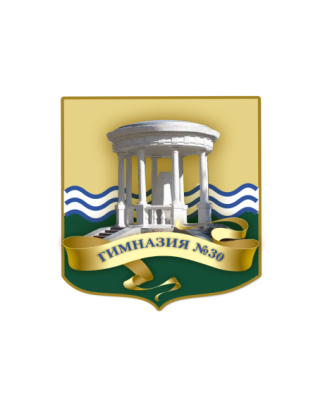 Положение
об организации питания обучающихся
МБОУ «Гимназия № 30 им. Железной Дивизии»1.ОБЩИЕ ПОЛОЖЕНИЯ1.1. Настоящее Положение об организации питания обучающихся в  гимназии (далее – Положение) разработано в соответствии со статьями 37, 41, пунктом 7 статьи 79 Федерального закона от 29.12.2012 № 273-ФЗ «Об образовании в РФ», Федеральным законом от 30.03.1999 № 52-ФЗ «О санитарно-эпидемиологическом благополучии населения», СанПиН 2.3/2.4.3590-20 «Санитарно-эпидемиологические требования к организации общественного питания населения», утвержденными постановлением главного санитарного врача от 27.10.2020 № 32, СП 2.4.3648-20 «Санитарно-эпидемиологические требования к организациям воспитания и обучения, отдыха и оздоровления детей и молодежи», утвержденными постановлением главного санитарного врача от 28.09.2020 № 28, СанПиН 1.2.3685-21 «Гигиенические нормативы и требования к обеспечению безопасности и (или) безвредности для человека факторов среды обитания»; Уставом МБОУ  «Гимназия № 30 им. Железной Дивизии» (далее Гимназия).1.2. Положение устанавливает порядок организации питания обучающихся Гимназии, определяет условия, общие организационные принципы, правила и требования к организации питания, а также устанавливает меры социальной поддержки для отдельных категорий обучающихся.1.3. Действие настоящего Положения распространяется на всех обучающихся школы.1.4. Настоящее Положение является локальным нормативным актом, регламентирующим деятельность школы по вопросам питания, принимается на педагогическом совете, и утверждается (либо вводится в действие) приказом директора школы.2.  ОСНОВНЫЕ ЦЕЛИ И ЗАДАЧИ	2.1. Основными целями и задачами при организации питания обучающихся в МБОУ гимназии № 30  являются:	- обеспечение обучающихся питанием, соответствующим возрастным физиологическим  потребностям  в  пищевых  веществах  и  энергии,  принципам рационального и сбалансированного питания;	- обеспечение 100% обучающихся начальных классов горячим питанием.	- гарантированное  качество  и  безопасность  питания  и  пищевых  продуктов, используемых для приготовления блюд;	- предупреждение (профилактика) среди обучающихся инфекционных и  неинфекционных заболеваний, связанных с фактором питания; 	- пропаганда принципов полноценного и здорового питания;	- социальная  поддержка обучающихся  из многодетных, малообеспеченных семей и семей, попавших в трудные жизненные ситуации;	- использование  бюджетных  средств,  выделяемых  на  организацию  питания,  в  соответствии  с  требованиями  действующего  законодательства.  3.ОРГАНИЗАЦИОННЫЕ ПРИНЦИПЫ И ТРЕБОВАНИЯ К ОРГАНИЗАЦИИ ПИТАНИЯ3.1. Организация  питания  обучающихся  является  отдельным  обязательным  направлением деятельности Гимназии. 3.2 Столовая осуществляет изготовление и реализацию готовой продукции,3.3. Для  организации  питания  обучающихся  используются  специальные  помещения (пищеблок),  соответствующие  требованиям  СП 2.4.3648-20, СанПиН 2.3/2.4.3590-20 и ТР ТС 021/2011и правилам по следующим направлениям:• соответствие числа посадочных мест столовой установленным нормам;  • обеспеченность  технологическим  оборудованием,  техническое  состояние которого соответствует установленным требованиям;  • наличие пищеблока, подсобных помещений для хранения продуктов; • обеспеченность кухонной и столовой посудой, столовыми приборами в  необходимом количестве и в соответствии с требованиями СанПиН;  • наличие вытяжного оборудования, его работоспособность;  • соответствие  иным  требованиям  действующих  санитарных  норм  и  правил в РоссийскойФедерации. 3.4. В пищеблоке постоянно должны находиться:	- заявки  на  питание,  журнал  учета  фактической  посещаемости  учащихся;   	- журнал бракеража пищевых продуктов и продовольственного сырья; 	- журнал бракеража готовой кулинарной продукции, журнал здоровья;  	- журнал учета температурного режима холодильного оборудования; 	- копии  двухнедельного  меню;	- ежедневные меню, технологические карты на приготовляемые блюда;		- приходные  документы  на  пищевую  продукцию,  документы,  подтверждающие  качество поступающей  пищевой  продукции  (накладные,  сертификаты  соответствия, документы ветеринарно-санитарной экспертизы и др.);	- книга отзывов и предложений.    	3.5 Администрация  школы  совместно  с  классными  руководителями  осуществляет  организационную  и  разъяснительную  работу  с  обучающимися  и  родителями (законными  представителями)  с  целью  организации  горячего  питания  учащихся  на  платной  или  бесплатной  основе.  	3.6. Администрация  школы  обеспечивает  принятие  организационно- управленческих  решений,  направленных  на  обеспечение  горячим  питанием  учащихся,  принципов  и  санитарно-гигиенических  основ  здорового питания, ведение консультационной и разъяснительной работы  с родителями (законными представителями) учащихся.              3.7. Классныеруководители:представляют в пищеблок заявку об организации горячего питания обучающихся на следующий учебный день. В заявкеобязательноуказываетсяфактическоеколичествопитающихся;уточняют представленную заявку об организации горячего питания обучающихся;ведут ежедневный табель учета полученных обучающимися обедов; предусматривают в планах воспитательной работы мероприятия, направленные на формирование здорового образа жизни детей, потребности в сбалансированном и рациональном питании, систематически выносят на обсуждение в ходе родительских собраний вопросы обеспечения обучающихся полноценным горячим питанием;выносят на обсуждение на заседаниях педагогического совета, совещаниях при директоре предложения по улучшению горячего питания.3.8. Родители (законные представители) обучающихся:представляют подтверждающие документы в случае, если ребенок относится к льготной категории детей;сообщают классному руководителю о болезни ребенка или его временном отсутствии в школе для снятия его с питания на период его фактического отсутствия, а также предупреждают медицинского работника, классного руководителя об имеющихся у ребенка аллергических реакциях на продукты питания и других ограничениях;ведут разъяснительную работу со своими детьми по привитию им навыков здорового образа жизни и правильного питания;вносят предложения по улучшению организации горячего питания в школе;	3.10. Питание обучающихся организуется в соответствии с требованиями СП 2.4.3648-20, СанПиН 2.3/2.4.3590-20, ТР ТС 021/2011 и другими федеральными, региональными и муниципальными нормативными актами, регламентирующими правила предоставления питания.	3.11. Примерное  меню  утверждается  директором  школы.	3.12. Директор  школы  является  ответственным  лицом  за  организацию  и  полноту охвата учащихся горячим питанием.  	3.13. Приказом  директора  школы  из  числа  административных  или  педагогических работников  назначается лицо, ответственное за организацию питания на текущий  учебный  год. 4. ПОРЯДОК ОРГАНИЗАЦИИ ПИТАНИЯ ОБУЧАЮЩИХСЯ В ШКОЛЕ	4.1. Питание  учащихся  организуется  на  бесплатной и платной основе. 	4.2. Ежедневные  меню  рационов  питания  согласовываются  директором  школы,  меню  с  указанием  сведений  об  объемах  блюд  и  наименований  кулинарных изделий вывешиваются в обеденном зале.  	4.3. Столовая школы осуществляет производственную деятельность в режиме односменной работы школы и пятидневной учебной недели. 	4.4. Отпуск  горячего  питания  обучающимся  организуется  по  классам на переменах продолжительностью 20  минут,  в  соответствии  с  режимом  учебных  занятий.  В  школе  режим  предоставления  питания  учащихся  утверждается  приказом  директора  школы ежегодно. 	4.5. Классный руководитель  обеспечивает  сопровождение  учащихся в помещение столовой.  Сопровождающие  классные  руководители,  педагоги  обеспечивают    соблюдение  режима  посещения  столовой,  общественный  порядок  и  содействуют работникам столовой в организации питания, контролируют  личную гигиену учащихся перед едой.	4.6. Организация  обслуживания обучающихся  горячим  питанием  осуществляется  путем  предварительного  накрытия  столов и самообслуживания.  	4.7. Проверку  качества  готовой кулинарной продукции, соблюдение рецептур и технологических  режимов  осуществляет  бракеражная комиссия. Состав комиссии на текущий учебный год утверждается приказом директора гимназии.		4.8. Предоставление льготного и бесплатного питания обеспечивается в соответствии с постановлениями администрации муниципального образования город Ульяновск и приказами управления образования администрации муниципального образования город Ульяновск.	4.9. Для правильного учета и своевременной коррекции заказа питания, а также выпуска приказов по изменению контингента на бесплатное питание в течение года необходимо проводить следующие мероприятия:	- для оперативного учета изменений списочного состава осуществлять ежемесячную коррекцию наполняемости классов;	- совместно с секретарем школы постоянно вести текущий учёт движения учащихся;	- рассматривать на заседаниях Комиссии по контролю за организацией питания обучающихсявновь поступившие документы.5. КОНТРОЛЬ ОРГАНИЗАЦИИ ШКОЛЬНОГО ПИТАНИЯ	5.1. Контроль качества и безопасности организации питания основан на принципах ХАССП и осуществляется на основании программы производственного контроля, утвержденной директором школы.	5.2. Контроль  целевого  использования,  учета  поступления  и  расходования  денежных  и материальных  средств осуществляет  бухгалтерия учреждений образования. 	5.3. Текущий  контроль  организации  питания  школьников  в  учреждении  осуществляют  медицинский  работник школы,  ответственные  за  организацию  питания, Комиссия (из числа родителей) по контролю за организацией питания.	5.4. Состав комиссии по контролю организации питания в школе утверждается  директором школы в начале каждого учебного года.5.5. Директор осуществляет общий контроль за организацию питания в гимназии.6. ОТВЕТСТВЕННОСТЬ СТОРОН	6.1. Администрация несет ответственность за своевременное информирование родителей (законных представителей) обо всех изменениях, касающихся вопросов организации питания и стоимости предоставляемого горячего питания	6.2. Школьная столовая несет ответственность за качество предоставляемого горячего питания.	6.3. Родители (законные представители) несут ответственность:	- за своевременное информирование администрации об изменении статуса семьи;	- за своевременную оплату питания в школе.Рассмотрено и рекомендовано к утверждению на заседании педагогического совета МБОУ гимназии № 30 Протокол № 1 от 26.08.2022 г.УТВЕРЖДАЮДиректор  МБОУ «Гимназия №30 им. Железной Дивизии»_____________ Н.А. Чирковскаяприказ № 126 от 29.08.2022 г.